الأهداف العامة للتربصيعنى بالتربصات الميدانية كل الميادين والشعب والتخصصات التي توفرها مؤسسات التعليم والتكوين العاليين[المادة 04، سبتمبر 2013]، وتمثل التربصات الميدانية في الوسط المهني عنصرا أساسياً لمخطط التكوين، لا ينفصل عن المسار البيداغوجي، وهي إجبارية بالنسبة للفروع المحددة من قبل الوزارة الوصية [المادة 02، سبتمبر 2013]، يمكّن تربص نهاية الدراسة الطالب من التعرف على ظروف العمل في الوسط المهني، ومن تطبيق معلوماته النظرية والتطبيقية المكتسبة خلال تكوينه [المادة 11، مارس 2015]، كما تحاول التربصات الميدانية بلوغ الأهداف الآتية: [المادة 03، سبتمبر 2013].-        تقليص الهوة بين الجامعة والمحيط المهني؛-        اكتساب وتعزيز المعلومات من ميدان التربص؛-        الاندماج التدريجي  للطالب في إطار عمله المستقبلي؛-        مساهمة المتربص في الابتكار والإبداع في ميدان التربص؛الأهداف الأجرائية للتربص كما يكون التربص إجرائياً من أجل: - التعرف على مؤسسة التربص، هيكلها ونشاطها؛ - معرفة معمقة بإحدى الوظائف المتعلقة بتخصص الطالب بالمؤسسة محل التربص ؛ - تحصيل معلومات حول موضوع يتعلق بتخصص الطالب؛ - التمكن من التقنيات المستخدمة في وظيفة معينة؛ - تحليل ونقد وتلخيص المعلومات المحصل عليها؛ - تحديد مشكلة بالمصلحة محل التربص واقتراح حلول لحلها؛  وفي نهاية التربص يجب على الطالب أن يكون قادرا على تقييم مدى استفادته من التربص، وما هي أثاره على مشروع مساره الوظيفي مستقبلا. لوازم التعليم يكون المتربص جاهزاً لاعداد تقرير التربص حين يتوفر على الشروط الآتية:لوازم عامة:- الالمام بالمحيط المؤسساتي الخاص بالجامعة محل التسجيل والإطلاع على الاتفاقيات المبرمة بين الجامعة   والمؤسسات ميدان الدراسة؛- التمكن من أدوات البحث العلمي، من إعداد وتطبيق وقياس خصائصها السيكومترية؛- الاطلاع على المحيط الموضوعاتي لتخصص المتربص.لوازم أولية:- دليل اعداد تقرير تربص؛- دفتر التربص؛- رخصة التربص؛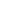 التاطيرتعين مؤسسة التعليم العالي أساتذة باحثين يضمنون تأطير الطلبة المتربصين، ويمكن -عند الحاجة- تأطير المتربصين بالاستعانة بإطارات تقنية، من بين المستخدمين الذين يثبتون مستوى تأهيلي أعلى من مستوى المتربص، أو خبرة مهنية محققة، حيث يكون الطالب المتربص تحت السلطة السلمية لمسؤول تعيّنه الجامعة أو المؤسسة المستقبلة، كما يخضع الطالب للقانون الداخلي للمؤسسة المستقبلة [المادة 07، سبتمبر 2013]، بحيث يوقع في دفتر التربص على الحضور المنتظم للطالب طيلة مدة التربص من طرف المؤسسة المستقبلة [المادة 17، مارس 2015]، ويعاتب عن كل غياب غير مبرر طوال مدة التربص. [المادة 12، سبتمبر 2013] موضوع تقرير التربصيختار الطالب المتربص موضوع التربص بالتنسيق مع أستاذه المشرف، ووفقاً لبرنامج وأهداف التكوين في الليسانس/ الماستر، وبموافقة الهيئات البيداغوجية للمؤسسة الجامعية[المادة 04، الملحق- سبتمبر 2013].تعيين المؤطرين للتربصتعين المؤسسسة الجامعية أستاذا باحثا مؤطراً للتربص، وتعين المؤسسة المستقبلة مسؤولاً للتربص، يحوزون على خبرة خمس (05) على الأقل[المادة 05، الملحق- سبتمبر 2013]. 